PT PINDAD (PERSERO)Jl. Jend. Gatot Subroto No.517 Bandung 40284 – Indonesia • Phone : (62-22) 7312073 (Hunting) • facsimile : (62-22) 7401222 • email: info@pindad.com PENGUMUMAN PELELANGANI.    Pekerjaan yang akan dilelangkan Nama Pelelangan 	: 	PEKERJAAN PEMBANGUNAN  RUANG SECURITY OPERATION CENTER (SOC) Jangka Waktu	: 	Penyelesaian pekerjaan selambat-lambatnya 90 (sembilan puluh) hari kalender setelah Purchace Order (PO) terbit.Negosiasi Harga	: 	Manual   II. Perusahaan yang berminat dapat mendaftar sebagai calon peserta pengadaan                     	dapat mengirimkan Dokumen Pendaftaran dan Dokumen Prakulifikasi dengan 	ketentuan sebagai berikut :III.  Alamat Sekretariat Panitia Pengadaan Barang/Jasa:DIVISI SUPPLY CHAIN, PT PINDAD (PERSERO) Jl. Jend. Gatot Subroto No.517 Bandung 40284Telp. 022-731.2073 ext. 2549 Fax. (022) 730.3485Bandung,   Januari 2019Panitia Pengadaan Barang/JasaPT PINDAD (PERSERO)	RENCANA KERJA DAN SYARAT (RKS)PELELANGANPEKERJAAN PEMBANGUNAN RUANG SECURITY OPERATION CENTER (SOC) PT PINDAD (PERSERO)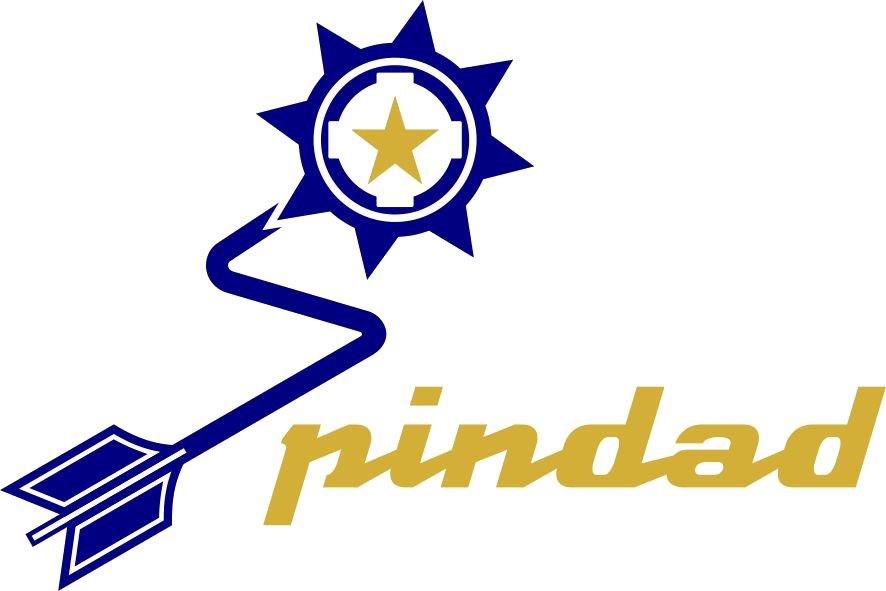 PT PINDAD (PERSERO)DAFTAR ISIPENDAHULUANPENJELASAN UMUMDASAR HUKUM PROSES PENGADAANPENDAFTARAN CALON PESERTA PENGADAANPRAKUALIFIKASIPENJELASAN TEKNIS (AANWIJZING)PENAWARAN HARGAKLARIFIKASI DAN NEGOSIASI PENUNJUKAN PEMENANG PENGADAANOBJEK PENGADAANLAMPIRAN – LAMPIRANLampiran 1	:	RINCIAN DOKUMEN PELELANGANLampiran 2	:	FORMULIR ISIAN KUALIFIKASI PESERTA PENGADAAN Lampiran 3	:	SURAT PERNYATAAN BERMINAT UNTUK MENGIKUTI PROSES PENGADAANLampiran 4		:	SURAT PERMOHONAN MENJADI REKANANLampiran 5	:	SURAT PERNYATAAN KEBENARAN DOKUMENLampiran 6	:	PAKTA INTEGRITASLampiran 7	:	SURAT PERNYATAAN KESANGGUPANPENDAHULUAN Dalam rangka mendukung kelancaran dan keberhasilan operasional di PT Pindad (Persero), maka dengan pengadaan ini PT Pindad (Persero) bermaksud mendapatkan dukungan penuh dari pihak Principal melalui Local Partner yang kompeten sebagai Penyedia Jasa untuk Paket Pekerjaan DEPARTEMEN CYBER SECURITY PT. Pindad (Persero).Perusahaan yang berminat mengikuti proses pengadaan ini dapat mendaftar sebagai calon peserta pengadaan dengan mengikuti syarat dan ketentuan sebagaimana terlampir dalam Rencana Kerja dan Syarat (RKS) Pelelangan ini.Pelaksanaan Pengadaan ini merujuk Surat Keputusan Direksi PT Pindad (Persero) Nomor: SKEP/2/P/BD/VIII/2016 tanggal 1 Agustus 2016 tentang Ketentuan Pengadaan Barang dan Jasa PT Pindad (Persero) dan Skep/18/P/BD/II/2015 tanggal 26 Februari 2015 tentang Prosedur Pengadaan Barang PT Pindad (Persero) beserta perubahannya.Penyedia Barang/Jasa yang ditetapkan sebagai pemenang pelelangan ini terikat dengan PT Pindad (Persero) dalam suatu Perjanjian sampai dengan hak dan kewajiban kedua belah pihak terpenuhi.Semua informasi beserta seluruh persyaratan untuk mengikuti pengadaan ini dapat diakses melalui website PT Pindad (Persero) www.pindad.com dan subPortal BUMN www.bumn.go.id/pindadPENJELASAN UMUMPelelangan ini bermaksud untuk mendukung kegiatan operasional  di PT Pindad (Persero) dengan lingkup pekerjaan secara umum yaitu sebagai berikut : PEKERJAAN PEMBANGUNAN  RUANG SECURITY OPERATION CENTER (SOC) PT Pindad (Persero) meliputi :Rincian mengenai pekerjaan akan diberitahukan dan dijelaskan lebih lanjut pada saat proses Penjelasan Teknis (Aanwijzing).DASAR HUKUM PROSES PENGADAAN Dasar hukum yang digunakan dalam pengadaan ini adalah:Peraturan Menteri BUMN No. PER-05/MBU/2008 tentang Pedoman Umum Pelaksanaan Pengadaan Barang dan Jasa Badan Usaha Miliki Negara.Peraturan Menteri BUMN No. PER-15/MBU/2012 tentang Perubahan atas Peraturan Menteri Negara BUMN No. PER-05/MBU/2008 tentang Pedoman Umum Pelaksanaan Pengadaan Barang dan Jasa Badan Usaha Miliki Negara.Surat Keputusan Direksi PT Pindad (Persero) Nomor : Skep/2/P/BD/VIII/2016 tanggal 01 Agustus 2016 tentang Ketentuan Pengadaan Barang/Jasa PT Pindad (Persero) beserta perubahannya.Surat Keputusan Direksi PT Pindad (Persero) Nomor : Skep/18/P/BD/II/2015 tanggal 26 Februari 2015 tentang Prosedur Pengadaan Barang/Jasa PT Pindad (Persero) beserta perubahannya.PENDAFTARAN CALON PESERTA PENGADAANPersyaratan Calon Peserta :Perusahaan Penyedia Barang/Jasa :Berbadan Hukum Indonesia.Telah berdiri minimal 2 (dua) Tahun.Tidak dalam pengawasan pengadilan, tidak pailit, kegiatan usahanya tidak sedang dihentikan dan/atau tidak sedang menjalani sanksi pidana.Memiliki kinerja baik dan tidak masuk dalam daftar hitam di PT Pindad (Persero) maupun di instansi atau perusahaan lain.Memiliki Surat Izin Usaha Perdagangan (SIUP) Non-Kecil yang bergerak di bidang Konstruksi Bangunan yang sesuai dengan pengadaan ini yang dikeluarkan instansi pemerintah yang berwenang dan masih berlaku. Memiliki Surat Izin Usaha Jasa Konstruksi (SIUJK) sesuai dengan bidang pekerjaan ini yang dikeluarkan instansi pemerintah yang berwenang dan masih berlakuMemiliki Sertifikat Badan Usaha (SBU) sesuai dengan bidang pekerjaan yang dikeluarkan instansi pemerintah yang berwenang dan masih berlaku.Memiliki Tenaga Ahli/Teknis/Terampil dengan kualifikasi keahlian yang sesuai dengan jenis keahlian yang diperlukan untuk pekerjaan ini.Memberikan Personal In Charge (PIC) yang akan menghadiri seluruh proses pengadaan.Memperoleh paling sedikit 1 (satu) pekerjaan sebagai penyedia pekerjaan konstruksi dalam kurun waktu 2 (dua) tahun terakhir, baik di lingkungan pemerintah maupun swasta termasuk pengalaman subkontrak.Sebagai wajib pajak sudah memenuhi kewajiban perpajakan tahun terakhir.PendaftaranPara calon peserta pengadaan yang berminat mengikuti Pelelangan ini dapat mendaftarkan diri terlebih dahulu dengan mengirimkan SOFTCOPY persyaratan dokumen pendaftaran (dalam format PDF) kepada Tim pengadaan Barang/Jasa PT Pindad (Persero) melalui Email Tim Pengadaan Barang/Jasa yaitu kepada :nyakst@pindad.com arie.ratna@pindad.com aceprudi@pindad.com wenseptin@pindad.comcc kepada :fikri@pindad.comharto@pindad.comAdapun persyaratan dokumen pendaftaran yang harus dikirimkan terlebih dahulu melalui Email antara lain :Batas akhir pendaftaran melalui Email adalah pada hari Jumat tanggal                          08 Februari 2019, pukul 15.00 WIB.Setelah melakukan pendaftaran melalui email, para calon peserta pengadaan diharuskan untuk segera menyerahkan kelengkapan Dokumen Kualifikasi sebagaimana diatur dalam Rencana Kerja dan Syarat (RKS) Pelelangan ini. 5.    PRAKUALIFIKASIPemasukan Dokumen PrakualifikasiSetelah melakukan pendaftaran melalui Email, para Calon Peserta Pengadaan diharuskan untuk menyerahkan Dokumen Kualifikasi secara langsung kepada Tim Pengadaan Barang/Jasa dengan ketentuan sebagai berikut :Calon peserta pengadaan diharuskan untuk menyerahkan dokumen Kualifikasi secara langsung kepada Tim Pengadaan Barang/Jasa PT Pindad (Persero) dengan rincian sebagaimana terlampir dalam LAMPIRAN-1 poin B untuk menilai kompetensi dan kemampuan usaha serta pemenuhan persyaratan tertentu lainnya dari calon peserta pengadaan sebagaimana diatur dalam Rencana Kerja dan Syarat (RKS) Pelelangan ini.Dokumen-dokumen Kualifikasi yang dibuat oleh Calon Peserta Pengadaan  tersebut sebelumnya diparaf terlebih dahulu oleh wakil perusahaan yang memiliki otorisasi yang tertera dalam akte notaris atau personil yang diberi kewenangan oleh perusahaan. Hal tersebut dimaksudkan bahwa Calon Peserta Pengadaan telah memahami dan bertanggungjawab terhadap isi dokumen yang disampaikan. Calon peserta bersedia mempertanggungjawabkan semua klausul yang tertulis dalam dokumen Kualifikasi yang dipersyaratkan kepada PT Pindad (Persero) apabila terpilih menjadi Peserta Pengadaan. Peserta menjamin dan bertanggungjawab bahwa semua keterangan yang tercantum dalam Dokumen Kualifikasi adalah benar. Semua dokumen, keterangan, gambar atau tulisan dalam bentuk apapun yang merupakan tanggapan atas dokumen/instruksi yang disampaikan kepada PT Pindad (Persero) menjadi milik PT Pindad (Persero).PT Pindad (Persero) tidak menanggung biaya yang dikeluarkan peserta dalam pembuatan dokumen-dokumen yang dipersyaratkan untuk memenuhi seluruh rangkaian proses pengadaan ini. PT Pindad (Persero) memiliki hak untuk memodifikasi/mengklarifikasi atas dokumen-dokumen pengadaan setiap saat. PT Pindad (Persero) tidak berkewajiban dalam hal apapun terhadap setiap peserta.Keputusan PT Pindad (Persero) mengenai seleksi peserta adalah final dan tidak dapat diganggu gugat.Batas akhir penyerahan Dokumen Kualifikasi secara lengkap adalah pada hari  Senin tanggal 11 Februari 2019, pukul 14.00 WIBBagi calon peserta pengadaan, khususnya yang belum terdaftar menjadi rekanan PT Pindad (Persero) yang memasukan dokumennya melewati batas waktu tersebut dinyatakan tidak diterima.Tata Cara Pemeriksaan Dokumen PrakualifikasiBagi Calon Peserta yang sudah terdaftar sebagai rekanan PT Pindad (Persero)Dokumen Kualifikasi yang telah disampaikan oleh para calon peserta yang sudah terdaftar sebagai rekanan PT Pindad (Persero) akan diperiksa kembali oleh Tim Pengadaan Barang/Jasa untuk memastikan status & kualifikasi perusahaan saat ini.Apabila Dokumen Kualifikasi yang telah diserahkan dinyatakan masih kurang / belum lengkap maka Tim Pengadaan Barang/Jasa dapat meminta kepada calon peserta pengadaan yang bersangkutan untuk melengkapi Dokumen Kualifikasi tersebut.Bagi Calon Peserta yang belum terdaftar sebagai rekanan PT Pindad (Persero).Dokumen Kualifikasi yang telah disampaikan oleh para calon peserta yang belum terdaftar sebagai rekanan PT Pindad (Persero) akan dievaluasi menggunakan “Sistem Gugur” berdasarkan tatacara sebagai berikut :Tim Pengadaan akan mengevaluasi Dokumen Kualifikasi yang telah diserahkan secara langsung kepada Tim Pengadaan Barang/Jasa PT Pindad (Persero) dalam waktu 1 (Satu) hari kerja setelah jangka waktu penyerahan Dokumen Kualifikasi berakhir.Calon Peserta Pengadaan dinyatakan lolos / diterima sebagai Peserta Pengadaan apabila Dokumen Kualifikasi yang dimasukkan / diserahkan kepada Tim Pengadaan memenuhi batas nilai kelengkapan sebesar 85%. Penilaian yang dilakukan oleh Tim Pengadaan terkait dengan Dokumen Kualifikasi adalah dititikberatkkan pada ada atau tidak adanya kelengkapan dokumen yang menjadi persyaratan Dokumen Kualifikasi, kesesuaian izin usaha yang dimiliki oleh Calon Peserta Pengadaan, masa berlaku dokumen-dokumen yang menjadi persyaratan Dokumen Kualifikasi, pengalaman Calon Peserta Pengadaan, dan Kekuatan Finansial, Ketaatan Calon Peserta Pengadaan untuk melaporkan pajak, serta Pengalaman atas Pekerjaan. Hal-hal tersebut akan mempengaruhi penilaian terhadap Dokumen Kualifikasi masing-masing Calon Peserta Pengadaan.Calon Peserta Pengadaan yang tidak dapat memenuhi nilai kelengkapan dokumen sebesar 85% dinyatakan Gugur oleh Tim Pengadaan dan Calon Peserta yang dinyatakan Gugur akan diumumkan melalui surat resmi oleh Tim Pengadaan.Proses pelelangan selanjutnya dapat dilakukan apabila Calon Peserta Pengadaan yang lulus Kualifikasi minimal berjumlah 3 (Tiga) perusahaan.Apabila Calon Peserta Pengadaan yang lulus Kualifikasi kurang dari 3 (Tiga) Perusahaan, maka Tim Pengadaan akan mengumumkan kembali melalui website PT Pindad (Persero) dan portal BUMN dalam waktu 3 (Tiga) Hari Kerja dan dilakukan kembali proses Kualifikasi dalam waktu 3 (Tiga) Hari Kerja, dan evaluasi dokumen dalam waktu 1 (Satu) Hari Kerja.Dalam hal setelah dilakukan pengumuman ulang ternyata jumlah Calon Peserta yang mendaftar dan lulus Kualifikasi masih kurang dari 3 (Tiga), maka proses pengadaan selanjutnya dilaksanakan dengan : Pemilihan Langsung, apabila Calon Peserta yang lulus Kualifikasi hanya 2 (Dua)Penunjukan Langsung apabila Calon Peserta yang lulus Kualifikasi hanya 1 (Satu)Calon peserta yang dinyatakan lulus Kualifikasi oleh Tim Pengadaan akan diumumkan melalui website resmi PT Pindad (Persero) www.pindad.com dan Portal BUMN www.bumn.go.id/pindad serta berhak untuk mengikuti proses Penjelasan Teknis (Aanwijzing) di PT Pindad (Persero)Keputusan Tim Pengadaan dalam seluruh proses pengadaan adalah keputusan final yang dapat tidak diganggu gugat oleh pihak manapun. 6.    PENJELASAN TEKNIS (AANWIJZING)Para peserta pengadaan yang sudah mendaftar dan dinyatakan memenuhi kualifikasi akan diundang oleh Tim Pengadaan untuk mengikuti  Penjelasan Teknis (Aanwijzing).Tim Pengadaan akan mengadakan acara Penjelasan Teknis (Aanwijzing) dengan jadwal yang akan diumumkan dikemudian hari baik melalui Email kepada para Peserta Pengadaan maupun pengumuman melalui website resmi PT. Pindad (Persero) www.pindad.com dan Portal BUMN www.bumn.go.id/pindad.Dalam acara penjelasan, Tim Pengadaan menjelaskan kepada peserta pengadaan mengenai hal-hal terkait dengan spesifikasi teknis atas barang/jasa dan hal-hal yang terkait dalam proses pengadaan sebagaimana diatur dalam Rencana Kerja Dan Syarat (RKS) Pelelangan ini.Hasil acara Penjelasan Teknis yang memuat pertanyaan Peserta Pengadaan dan jawaban serta keterangan lain dari Tim Pengadaan harus dituangkan dalam Berita Acara Penjelasan yang ditanda tangani oleh Tim Pengadaan dan Peserta Pengadaan yang hadir. Berita Acara Penjelasan merupakan bagian yang tidak terpisahkan dari Dokumen Pengadaan dan akan disampaikan kepada semua Peserta Pengadaan. 7.    PENAWARAN HARGA Ketentuan UmumPara Peserta Pengadaan yang telah mengikuti proses Penjelasan Teknis / Aanwijzing selanjutnya akan diberikan lembar Request for Quotation (RFQ) atau lembar permintaan penawaran harga oleh Tim Pengadaan Barang/Jasa PT Pindad (Persero), untuk kemudian ditindaklanjuti oleh para Peserta Pengadaan dengan menyerahkan Dokumen Penawaran dengan ketentuan sebagaimana tertera dalam RKS Pelelangan iniPelaksanaan pemasukkan penawaran dilakukan dengan rentang waktu yang telah disepakati pada saat proses Penjelasan Teknis (Aanwijzing).Tim Pengadaan tidak memberikan ganti rugi kepada Peserta Pengadaan bila penawarannya ditolak atau pengadaan dinyatakan gagal.Dokumen penawaran beserta seluruh korespondensi tertulis harus menggunakan Bahasa Indonesia.Dokumen penunjang dan literatur cetak lainnya yang terkait dengan Dokumen Penawaran dapat menggunakan Bahasa Indonesia atau Bahasa Inggris yang mana apabila terjadi perbedaan antara dokumen penunjang dan dokumen penawaran yang disampaikan dalam Bahasa Indonesia dan Bahasa Inggris maka yang diacu adalah dokumen dalam Bahasa Indonesia.Penawaran yang disampaikan dalam sampul tertutup (dilem dengan baik) sebanyak 2 (dua) rangkap : 1 (satu) asli, 1 (satu) copy oleh Peserta Pengadaan yang terdiri dari :Surat Penawaran yang ditandatangani oleh Pimpinan Perusahaan dan tidak dapat dikuasakan, yang didalamnya tercantum : Masa Berlaku PenawaranDelivery TimeHarga PenawaranRincian Harga Penawaran (untuk setiap item bila ada)Garansi (bila ada)Pakta Integritas (LAMPIRAN 6).Surat Pernyataan Kesanggupan Penyelesaian Pekerjaan (LAMPIRAN 7).Pada sampul depan dokumen penawaran dituliskan label/judul :SURAT PENAWARAN HARGA PEKERJAAN PEMBANGUNAN  RUANG SECURITY OPERATION CENTER (SOC)  PT. PINDAD (PERSERO).dan sampul belakang dituliskan label :Kepada Yth. VICE PRESIDENT SUPPLY CHAINUp. Manager Pengadaan Produk Industrial & PusatPT Pindad (Persero)Jl. Gatot Subroto No. 517Bandung – 40284Jika pada sampul dokumen penawaran harga tersebut tidak tertulis	sebagaimana ketentuan di atas, Tim Pengadan tidak bertanggung jawab atas kesalahan pembukaan atau pembukaan dokumen sebelum waktunya.Jika sampul tidak dilem  dengan baik, Tim Pengadaan tidak bertanggung	jawab atas perubahan isi dokumen penawaran.Surat Penawaran ditandatangani oleh Direktur Utama perusahaan atau	pejabat berwenang lainnya yang memiliki kapasitas sebagai	penandatangan Surat Penawarank.  Surat Penawaran harus bertanggal, bermeterai cukup, dan berstempel perusahaan  Mata Uang Penawaran dan Cara Pembayaran. Semua harga dalam penawaran harus dalam bentuk Rupiah. Pembayaran atas pelaksanaan pengadaan ini dilakukan secara bertahap	dengan menggunakan Telegraphic Transfer (TT) berjangka 30 (Tiga Puluh)	Hari Kalender sejak diterbitkannya Berita Acara Penerimaan Material/Jasa	(BAPM/J).Harga Penawaran. Peserta pengadaan berkewajiban untuk mencantumkan harga satuan dan	harga total.  Total Harga terpisah dengan PPN 10% Semua pajak selain PPN 10%, dan biaya-biaya lain terkait dengan	pelaksanaan pengadaan ini sudah termasuk dalam harga penawaran.Tata Cara Pembukaan PenawaranPembukaan Dokumen Penawaran dilakukan segera setelah batas waktu penyerahan penawaran berakhir.Pembukaan Dokumen Penawaran dilakukan oleh Kepala Departemen Fungsi Pengadaan dihadapan para Peserta Pengadaan dan disaksikan oleh Tim Pengadaan yang ditugaskan.Apabila pada saat pembukaan penawaran, kelengkapan dokumen penawaran dinyatakan tidak lengkap, maka Peserta Pengadaan dinyatakan gugur.Apabila Peserta Pengadaan yang menyerahkan Dokumen Penawaran kurang dari 3 (Tiga) Perusahaan, maka Tim Pengadaan akan mengumumkan kembali melalui website PT Pindad (Persero) dan portal BUMN dalam waktu 3 (tiga) Hari Kerja dan dilakukan kembali Pemasukan Dokumen Kualifikasi dan Penjelasan Teknis / Aanwijzing.Dalam hal setelah dilakukan pengumuman ulang ternyata jumlah Calon Peserta Pengadaan yang mendaftar dan menyampaikan Dokumen Penawaran secara lengkap masih kurang dari 3 (Tiga), maka proses pengadaan selanjutnya dilaksanakan dengan :Pemilihan Langsung, apabila Peserta yang menyampaikan Dokumen Penawaran hanya 2 (Dua)Penunjukan Langsung apabila Peserta yang menyampaikan Dokumen Penawaran hanya 1 (Satu)Tim Pengadaan akan mengevaluasi Dokumen Penawaran setelah batas waktu diterimanya Dokumen Penawaran.Dokumen Penawaran dievaluasi dengan cara memeriksa dan membandingkan Dokumen penawaran dengan Harga Perkiraan Sendiri (HPS) yang dimiliki oleh PT Pindad (Persero), kewajaran harga, kualifikasi serta Delivery Time pemenuhan terhadap penyediaan jasa.Pembukaan penawaran dituangkan dalam suatu Berita Acara Pembukaan Penawaran (BAPP) oleh Tim Pengadaan dan kemudian akan dilanjutkan dengan Berita Acara Evaluasi Penawaran (BAEP) tersendiri oleh Tim Pengadaan.8.    KLARIFIKASI DAN NEGOSIASI Klarifikasi dan Negosiasi dilakukan setelah dilakukannya evaluasi terhadap Dokumen Penawaran oleh Panitia Pengadaan, dengan jadwal yang akan diumumkan dikemudian hari.Klarifikasi dilakukan terlebih dahulu untuk memastikan kebenaran penawaran atas dokumen penawaran terkait dengan spesifikasi, delivery time, dan syarat pembayaran telah sesuai atau masih dalam batas yang ditetapkan oleh Panitia Pengadaan.Negosiasi dilakukan secara manual yang dilakukan untuk mendapatkan harga dan spesifikasi terbaik untuk kemudian diajukan untuk mendapat persetujuan dari direksi terkait yang kemudian akan ditetapkan sebagai Pemenang Pengadaan. 9.   PENUNJUKAN PEMENANG PENGADAANPelaporan Hasil Pengadaan Hasil evaluasi penawaran setelah negosiasi dari para peserta pengadaan kemudian akan dilaporkan terlebih dahulu kepada Direksi untuk dapat ditetapkan 1 (satu) pemenang pengadaan atau yang ditetapkan sebagai Penyedia Barang/Jasa.Penetapan PemenangDireksi menetapkan 1 (satu) pemenang pengadaan dengan menandatangani Surat Penetapan Penyedia Barang/Jasa, untuk kemudian dapat diteruskan oleh Tim Pengadaan untuk diumumkan melalui surat resmi kepada seluruh Peserta Pengadaan dan melalui website PT Pindad (Persero) serta portal BUMN.Pengumuman Pemenang dan Sanggahan Pengumuman Pemenang akan disampaikan oleh Tim Pengadaan secara tertulis kepada para peserta pengadaan melalui Surat Pengumuman Penyedia Barang/Jasa.Masa sanggah ditetapkan maksimum 4 (Empat) hari kerja setelah	pengumuman pemenang.Sanggahan hanya dapat diajukan jika disertai bukti-bukti terjadinya	penyimpangan prosedur, meliputi : Tim Pengadaan dan/ atau pejabat yang berwenang menyalahgunakan wewenangnya; dan/atauPelaksanaan pengadaan menyimpang dari ketentuan Petunjuk Pengadaan; dan/atauTerjadi praktik KKN di antara peserta pengadaan dan/atau dengan anggota Tim Pengadaan/ pejabat yang berwenang; dan/atauTerdapat rekayasa pihak-pihak tertentu sehinggga proses pengadaan tidak adil, tidak transparan, dan tidak terjadi persaingan yang sehat.Sanggahan harus disampaikan secara tertulis dan dilengkapi dengan	jaminan sanggahan berupa Bank Garansi sebesar 5 % dari nilai Harga	Perkiraan Sendiri (HPS) sesudah PPN 10%.Terhadap sanggahan yang disampaikan, direksi memberikan jawaban	tertulis selambat-lambatnya 14 (empat belas) hari kerja setelah sanggahan	diterima.Jika sanggahan diterima, Direksi dapat menetapkan proses selanjutnya.Proses Pengadaan tetap dilanjutkan tanpa menunggu jawaban sanggahanJika sanggahan tidak terbukti, Jaminan Sanggahan menjadi milik PT. Pindad (Persero)Perintah KerjaBerdasarkan Surat Pengumuman Penyedia Barang/Jasa yang diterbitkan 	oleh Tim Pengadaan, Peserta Pengadaan yang telah terpilih sebagai Penyedia Barang/Jasa wajib untuk mempersiapkan segala sesuatu terkait dengan kewajibannya dalam menyediakan Barang/Jasa.Segera setelah diumumkannya Pemenang Pengadaan dan masa sanggah telah terlewati, Tim Pengadaan akan menyediakan perjanjian pengadaan untuk dapat direview baik oleh Pemenang Pengadaan dan PT Pindad (Persero) yaitu melalui fungsi Legal, Keuangan, Aset dan Manajemen Risiko. Apabila Peserta Pengadaan yang terpilih sebagai Pemenang Pengadaan mengundurkan diri dengan alasan yang tidak dapat diterima maka Peserta pengadaan tersebut didaftarhitamkan selama 2 (dua) tahun.Jika Pemenang Pengadaan mengundurkan diri maka calon Pemenang Pengadaan urutan kedua akan ditunjuk sebagai Penyedia Barang/Jasa. Jika calon Pemenang Pengadaan urutan kedua tidak bersedia maka sanksi yang diatur di atas dikenakan kepada yang bersangkutan. Hak dan Kewajiban Direksi untuk Menerima dan Menolak PenawaranDireksi memiliki hak untuk menerima atau menolak salah satu/semua penawaran dan membatalkan proses pengadaan pada setiap tahapan sampai penandatangan Surat Perjanjian.Sehubungan dengan keputusan penolakan atau pembatalan di atas, Direksi dan Tim Pengadaan tidak bertanggung jawab atas kerugian apapun yang ditanggung oleh Peserta Pengadaan.Pengadaan gagal jika :a.  Tidak ada penawaran yang memenuhi persyaratan petunjuk      pengadaan; ataub.  Sanggahan dari Peserta pengadaan atas kesalahan prosedur yang     tercantum dalam Petunjuk Pengadaan ternyata benar; atauc.  Sanggahan dari peserta pengadaan atas terjadinya KKN oleh salah satu                          calon Pemenang pengadaan ternyata benar; atau                     d.  Calon Pemenang Pengadaan semuanya mengundurkan diri atau tidak                          bersedia ditunjuk; ataue.  Pelaksanaan pengadaan tidak sesuai dengan ketentuan Petunjuk     Pengadaan atau prosedur yang berlaku.Jika pengadaan dinyatakan gagal maka Tim Pengadaan segera melapor	Direksi yang disertai alasan-alasan kegagalan untuk mendapat disposisi atas langkah selanjutnya.Surat Jaminan Pelaksanaan.Pemenang Pengadaan berkewajiban untuk menyerahkan Surat Jaminan Pelaksanaan selambat-lambatnya 7 (tujuh) hari kerja setelah Surat Pengumuman Penyedia Barang/Jasa diterbitkan dan sebelum penandatanganan Perjanjian  dengan nilai nominal 5% dari Nilai Perjanjian Pengadaan sesudah PPN 10%.Surat Jaminan Pelaksanaan dan dengan memperhatikan ketentuan sebagai 	berikut:Diterbitkan oleh Bank BUMN / Bank Swasta Nasional / Lembaga   Keuangan Non-Bank BUMN; dan Masa berlaku mulai tanggal penerbitan sampai dengan 30 (Tiga Puluh) hari kerja setelah batas akhir waktu penyerahan barang/jasa. Nama dan alamat Pemenang Pengadaan sama dengan yang tercantum                      dalam Surat Perjanjian ; danNilai nominal jaminan dicantumkan dalam angka dan huruf; dan diberi  judul:JAMINAN PELAKSANAAN UNTUK PEKERJAAN PEMBANGUNAN  RUANG SECURITY OPERATION CENTER (SOC) PT.  PINDAD (PERSERO), danNama dan alamat pihak terjamin adalah :PT PINDAD (PERSERO) Jl. Gatot subroto No. 517 Bandung-    40284; danMemuat nama, alamat, tanda tangan, dan pernyataan pihak penjamin                 bahwa jaminan pelaksanaan bersifat unconditional.Kegagalan Pemenang Pengadaan untuk menyerahkan Surat Jaminan Pelaksanaan dipersamakan dengan penolakan untuk menandatangani Perjanjian.Ketentuan lebih lanjut mengenai pencairan Surat Jaminan Pelaksanaan diatur dalam Perjanjian. Penandatanganan Perjanjian.Penandatanganan Perjanjian dilakukan selambat-lambatnya dalam waktu 15 (Lima Belas) hari kerja setelah Surat Pengumuman Penyedia	Barang/Jasa diterbitkan oleh PT Pindad (Persero) dan Jaminan	Pelaksanaan telah diserahkan oleh Pemenang Pengadaan.Sebelum menandatangani Perjanjian, Direksi dan Pemenang Pengadaan	berkewajiban untuk memeriksa konsep Perjanjian yang meliputi substansi,	bahasa/ redaksional, angka, huruf serta membubuhkan paraf pada lembar	demi lembar dokumen perjanjian.Kewenangan penandatanganan Perjanjian berada pada Perusahaan	Induk/Pusat/Pemberi Kuasa dari Pemenang Pengadaan, bukan Perusahaan	Penerima Kuasa.Jika Pemenang Pengadaan gagal atau menolak menandatangani Perjanjian	sesuai batas waktu di atas maka Surat Penetapan Penyedia Barang/Jasa 	dan	Surat Pengumuman Penyedia Barang/Jasa yang bersangkutan dibatalkan, Surat Jaminan Pelaksanaan yang sebelumnya telah diserahkan sebelum penandatangan Perjanjian dicairkan, dan didaftarhitamkan selama 2 (dua) tahun.Pemenang Pengadaan harus segera menyelesaikan kewajiban untuk melaksanakan dan/atau menyerahkan barang/jasa sesuai waktu yang disepakati dan ditetapkan dalam Perjanjian. 10.   OBJEK PENGADAANObjek Pengadaan adalah Jasa sebagaimana dimaksud dalam Rencana Kerja               	dan   Syarat  (RKS)  Pelelangan  ini  yaitu  PEKERJAAN PEMBANGUNAN                  	RUANG SECURITY OPERATION CENTER (SOC) PT.  PINDAD                           	(PERSERO) dengan	spesifikasi   sebagaimana   akan  dijelaskan pada                      	proses   Penjelasan Teknis  (Aanwijzing).Penyelesaian pekerjaan selambat-lambatnya 90 (sembilan puluh) hari kalender setelah Purchase Order (PO) terbit    Bandung,        Januari  2019         PT PINDAD (PERSERO)                          Ttd             Tim Pengadaan Barang dan Jasaa.Tanggal Pendaftaran & Pengiriman Dokumen:  Pendaftaran via Email Selambat-lambatnya pada hari Jumat, tanggal 08 Februari 2019, pukul 15.00 WIB  Pengiriman dokumen kualifikasi selambat lambatnya hari Senin, tanggal 11 Februari 2019, pukul 14.00 WIBb.Pendaftaran:Mengirimkan softcopy persyaratan Dokumen Pendaftaran sebagaimana diatur dalam Rencana Kerja Dan Syarat (RKS) Pelelangan dalam format PDF, melalui email terlebih dahulu, sebagaimana terlampir dalam lampiran 1 poin A.Yaitu ke alamat email :nyakst@pindad.com arie.ratna@pindad.com aceprudi@pindad.com wenseptin@pindad.com CC kepada :fikri@pindad.com harto@pindad.com c.PrakualifikasiMengirimkan Dokumen Kualifikasi dengan rincian sebagaimana terlampir dalam LAMPIRAN 1 poin B secara langsung kepada Tim Pengadaan Barang/Jasa PT Pindad (Persero).RINCIANRINCIANRINCIANRINCIANRINCIANRINCIANRINCIANRINCIANRINCIANRINCIANRENCANA PEKERJAANRENCANA PEKERJAANRENCANA PEKERJAANRENCANA PEKERJAANRENCANA PEKERJAANRENCANA PEKERJAANRENCANA PEKERJAANRENCANA PEKERJAANRENCANA PEKERJAANRENCANA PEKERJAANPEKERJAANPEKERJAANPEKERJAANPEKERJAAN::PEMBANGUNAN RUANG SECURITY OPERATION CENTER (SOC)PEMBANGUNAN RUANG SECURITY OPERATION CENTER (SOC)LOKASILOKASILOKASILOKASI::PT.PINDAD (Persero) - BANDUNGNOURAIAN PEKERJAANURAIAN PEKERJAANURAIAN PEKERJAANURAIAN PEKERJAANURAIAN PEKERJAANURAIAN PEKERJAANVOL SAT  SAT NOURAIAN PEKERJAANURAIAN PEKERJAANURAIAN PEKERJAANURAIAN PEKERJAANURAIAN PEKERJAANURAIAN PEKERJAANVOL SAT  SAT 1222222344I PEKERJAAN PERSIAPANPEKERJAAN PERSIAPANPEKERJAAN PERSIAPANPEKERJAAN PERSIAPANPEKERJAAN PERSIAPANPEKERJAAN PERSIAPAN1 Mobilisasi, Demobilisasi &  Alat bantu  Mobilisasi, Demobilisasi &  Alat bantu  Mobilisasi, Demobilisasi &  Alat bantu  Mobilisasi, Demobilisasi &  Alat bantu  Mobilisasi, Demobilisasi &  Alat bantu  Mobilisasi, Demobilisasi &  Alat bantu 1,00  ls  ls 2 Fasilitas kontraktor (Listrik & Air kerja)  Fasilitas kontraktor (Listrik & Air kerja)  Fasilitas kontraktor (Listrik & Air kerja)  Fasilitas kontraktor (Listrik & Air kerja)  Fasilitas kontraktor (Listrik & Air kerja)  Fasilitas kontraktor (Listrik & Air kerja) 1,00  ls  ls 3 Fasilitas Direksi Teknis  Fasilitas Direksi Teknis  Fasilitas Direksi Teknis  Fasilitas Direksi Teknis  Fasilitas Direksi Teknis  Fasilitas Direksi Teknis 1,00  ls  ls  Sub Total-I  Sub Total-I  Sub Total-I IIPEK.BONGKARAN DAN URUGANPEK.BONGKARAN DAN URUGANPEK.BONGKARAN DAN URUGANPEK.BONGKARAN DAN URUGANPEK.BONGKARAN DAN URUGANPEK.BONGKARAN DAN URUGAN1Pek.Bongkaran Plafond ExteriorPek.Bongkaran Plafond ExteriorPek.Bongkaran Plafond ExteriorPek.Bongkaran Plafond ExteriorPek.Bongkaran Plafond ExteriorPek.Bongkaran Plafond Exterior125,00  m2  m2 2Pek.Bongkaran Ruangan exsisting dalamPek.Bongkaran Ruangan exsisting dalamPek.Bongkaran Ruangan exsisting dalamPek.Bongkaran Ruangan exsisting dalamPek.Bongkaran Ruangan exsisting dalamPek.Bongkaran Ruangan exsisting dalam20,70  m2  m2 3Pek.Bongkaran Dinding ex Washtafel ruang dalamPek.Bongkaran Dinding ex Washtafel ruang dalamPek.Bongkaran Dinding ex Washtafel ruang dalamPek.Bongkaran Dinding ex Washtafel ruang dalamPek.Bongkaran Dinding ex Washtafel ruang dalamPek.Bongkaran Dinding ex Washtafel ruang dalam12,00  m2  m2 4Pek.Bongkaran Kusen & Jendela kayu exsistingPek.Bongkaran Kusen & Jendela kayu exsistingPek.Bongkaran Kusen & Jendela kayu exsistingPek.Bongkaran Kusen & Jendela kayu exsistingPek.Bongkaran Kusen & Jendela kayu exsistingPek.Bongkaran Kusen & Jendela kayu exsisting198,00  m2  m2  Sub Total-II  Sub Total-II  Sub Total-II IIIPEK.CIVIL EXTERIORPEK.CIVIL EXTERIORPEK.CIVIL EXTERIORPEK.CIVIL EXTERIORPEK.CIVIL EXTERIORPEK.CIVIL EXTERIOR1Perbaikan kebocoran Dak talang ex AquaproofPerbaikan kebocoran Dak talang ex AquaproofPerbaikan kebocoran Dak talang ex AquaproofPerbaikan kebocoran Dak talang ex AquaproofPerbaikan kebocoran Dak talang ex AquaproofPerbaikan kebocoran Dak talang ex Aquaproof200,00  m2  m2 2Perbaikan kebocoran GentengPerbaikan kebocoran GentengPerbaikan kebocoran GentengPerbaikan kebocoran GentengPerbaikan kebocoran GentengPerbaikan kebocoran Genteng90,00  m'  m' 3Perbaikan Plafond luarPerbaikan Plafond luarPerbaikan Plafond luarPerbaikan Plafond luarPerbaikan Plafond luarPerbaikan Plafond luar125,00  m2  m2 4Penggantian keramik lantai ex-exsisting ExteriorPenggantian keramik lantai ex-exsisting ExteriorPenggantian keramik lantai ex-exsisting ExteriorPenggantian keramik lantai ex-exsisting ExteriorPenggantian keramik lantai ex-exsisting ExteriorPenggantian keramik lantai ex-exsisting Exterior20,00 m2m25Pembersihan keramik lantaiPembersihan keramik lantaiPembersihan keramik lantaiPembersihan keramik lantaiPembersihan keramik lantaiPembersihan keramik lantai439,22 m2m26Perbersihan kamar mandiPerbersihan kamar mandiPerbersihan kamar mandiPerbersihan kamar mandiPerbersihan kamar mandiPerbersihan kamar mandi64,00 m2m27Pek.Dinding kusen & Kaca allumuniumPek.Dinding kusen & Kaca allumuniumPek.Dinding kusen & Kaca allumuniumPek.Dinding kusen & Kaca allumuniumPek.Dinding kusen & Kaca allumuniumPek.Dinding kusen & Kaca allumunium670,00  m'  m' 8Pengadaan lampu bohlamp LED Area luarPengadaan lampu bohlamp LED Area luarPengadaan lampu bohlamp LED Area luarPengadaan lampu bohlamp LED Area luarPengadaan lampu bohlamp LED Area luarPengadaan lampu bohlamp LED Area luar100,00  ttk  ttk 9Pengecatan dinding luar ex DanapaintPengecatan dinding luar ex DanapaintPengecatan dinding luar ex DanapaintPengecatan dinding luar ex DanapaintPengecatan dinding luar ex DanapaintPengecatan dinding luar ex Danapaint900,00  m2  m2 10Pengecatan plafond luarPengecatan plafond luarPengecatan plafond luarPengecatan plafond luarPengecatan plafond luarPengecatan plafond luar700,00  m2  m2 11Pengecatan Ralling besiPengecatan Ralling besiPengecatan Ralling besiPengecatan Ralling besiPengecatan Ralling besiPengecatan Ralling besi85,00  m'  m'  Sub Total-III  Sub Total-III  Sub Total-III IVPEK.LANTAI RUANGANPEK.LANTAI RUANGANPEK.LANTAI RUANGANPEK.LANTAI RUANGANPEK.LANTAI RUANGANPEK.LANTAI RUANGAN1Pek.Raised Floor Ruang Command centrePek.Raised Floor Ruang Command centrePek.Raised Floor Ruang Command centrePek.Raised Floor Ruang Command centrePek.Raised Floor Ruang Command centrePek.Raised Floor Ruang Command centre67,00 m2m2Panel uk : 600 x 600 x 35mmPanel uk : 600 x 600 x 35mmPanel uk : 600 x 600 x 35mmPanel uk : 600 x 600 x 35mmPanel uk : 600 x 600 x 35mm2Pek.Pelapisan Raised Floor dengan KarpetPek.Pelapisan Raised Floor dengan KarpetPek.Pelapisan Raised Floor dengan KarpetPek.Pelapisan Raised Floor dengan KarpetPek.Pelapisan Raised Floor dengan KarpetPek.Pelapisan Raised Floor dengan Karpet253,00 m2m2 Sub Total-IV  Sub Total-IV  Sub Total-IV VPEK.DINDING & PLAFOND DAN PARTISI GYPSUMPEK.DINDING & PLAFOND DAN PARTISI GYPSUMPEK.DINDING & PLAFOND DAN PARTISI GYPSUMPEK.DINDING & PLAFOND DAN PARTISI GYPSUMPEK.DINDING & PLAFOND DAN PARTISI GYPSUMPEK.DINDING & PLAFOND DAN PARTISI GYPSUM1Pek.Plafond gypsumPek.Plafond gypsumPek.Plafond gypsumPek.Plafond gypsumPek.Plafond gypsumPek.Plafond gypsum253,00  m2  m2 2Pek.Cove Plafond untuk Curtain / BlindsPek.Cove Plafond untuk Curtain / BlindsPek.Cove Plafond untuk Curtain / BlindsPek.Cove Plafond untuk Curtain / BlindsPek.Cove Plafond untuk Curtain / BlindsPek.Cove Plafond untuk Curtain / Blinds56,00  m'  m' 3Pek.Dinding partisi gypsum ( Wet area optimum 13mm )Pek.Dinding partisi gypsum ( Wet area optimum 13mm )Pek.Dinding partisi gypsum ( Wet area optimum 13mm )Pek.Dinding partisi gypsum ( Wet area optimum 13mm )Pek.Dinding partisi gypsum ( Wet area optimum 13mm )Pek.Dinding partisi gypsum ( Wet area optimum 13mm )165,00  m2  m2 4Pek.Pengecatan cat plafond ruang dalamPek.Pengecatan cat plafond ruang dalamPek.Pengecatan cat plafond ruang dalamPek.Pengecatan cat plafond ruang dalamPek.Pengecatan cat plafond ruang dalamPek.Pengecatan cat plafond ruang dalam253,00  m2  m2 5Pek.Wallpaper dindingPek.Wallpaper dindingPek.Wallpaper dindingPek.Wallpaper dindingPek.Wallpaper dindingPek.Wallpaper dinding330,00 m2m26Pek.Backdrop Ruang Data CentrePek.Backdrop Ruang Data CentrePek.Backdrop Ruang Data CentrePek.Backdrop Ruang Data CentrePek.Backdrop Ruang Data CentrePek.Backdrop Ruang Data Centre21,00 m2m2 Sub Total-V  Sub Total-V  Sub Total-V VIPEK.KUSEN, PINTU ALLUMUNIUM DAN KACAPEK.KUSEN, PINTU ALLUMUNIUM DAN KACAPEK.KUSEN, PINTU ALLUMUNIUM DAN KACAPEK.KUSEN, PINTU ALLUMUNIUM DAN KACAPEK.KUSEN, PINTU ALLUMUNIUM DAN KACAPEK.KUSEN, PINTU ALLUMUNIUM DAN KACA1Pek.Kusen dan Pintu Allumunium Double (Kaca Clear Tbl.5mm)Pek.Kusen dan Pintu Allumunium Double (Kaca Clear Tbl.5mm)Pek.Kusen dan Pintu Allumunium Double (Kaca Clear Tbl.5mm)Pek.Kusen dan Pintu Allumunium Double (Kaca Clear Tbl.5mm)Pek.Kusen dan Pintu Allumunium Double (Kaca Clear Tbl.5mm)Pek.Kusen dan Pintu Allumunium Double (Kaca Clear Tbl.5mm)1,00 setset2Pek.Kusen dan Pintu Allumunium Single (Kaca Clear Tbl.5mm)Pek.Kusen dan Pintu Allumunium Single (Kaca Clear Tbl.5mm)Pek.Kusen dan Pintu Allumunium Single (Kaca Clear Tbl.5mm)Pek.Kusen dan Pintu Allumunium Single (Kaca Clear Tbl.5mm)Pek.Kusen dan Pintu Allumunium Single (Kaca Clear Tbl.5mm)Pek.Kusen dan Pintu Allumunium Single (Kaca Clear Tbl.5mm)7,00 setset3Pek.Kusen dan Pintu Allumunium Ruang control sliding (Kaca Clear Tbl.5mm)Pek.Kusen dan Pintu Allumunium Ruang control sliding (Kaca Clear Tbl.5mm)Pek.Kusen dan Pintu Allumunium Ruang control sliding (Kaca Clear Tbl.5mm)Pek.Kusen dan Pintu Allumunium Ruang control sliding (Kaca Clear Tbl.5mm)Pek.Kusen dan Pintu Allumunium Ruang control sliding (Kaca Clear Tbl.5mm)Pek.Kusen dan Pintu Allumunium Ruang control sliding (Kaca Clear Tbl.5mm)1,00 setset4Pek.Kaca Film SandblastPek.Kaca Film SandblastPek.Kaca Film SandblastPek.Kaca Film SandblastPek.Kaca Film SandblastPek.Kaca Film Sandblast21,00 m2m2 Sub Total-VI  Sub Total-VI  Sub Total-VI VIIPEK.INSTALASI LISTRIK & PEMADAM KEBAKARAN + ACESSORIESPEK.INSTALASI LISTRIK & PEMADAM KEBAKARAN + ACESSORIESPEK.INSTALASI LISTRIK & PEMADAM KEBAKARAN + ACESSORIESPEK.INSTALASI LISTRIK & PEMADAM KEBAKARAN + ACESSORIESPEK.INSTALASI LISTRIK & PEMADAM KEBAKARAN + ACESSORIESPEK.INSTALASI LISTRIK & PEMADAM KEBAKARAN + ACESSORIES1Pek.Instalasi Lampu Downlight (termasuk lampu LED Panel & Saklar)Pek.Instalasi Lampu Downlight (termasuk lampu LED Panel & Saklar)Pek.Instalasi Lampu Downlight (termasuk lampu LED Panel & Saklar)Pek.Instalasi Lampu Downlight (termasuk lampu LED Panel & Saklar)Pek.Instalasi Lampu Downlight (termasuk lampu LED Panel & Saklar)Pek.Instalasi Lampu Downlight (termasuk lampu LED Panel & Saklar)40,00 ttkttk2Pek.Instalasi Stop kontak (Termasuk Outlet)Pek.Instalasi Stop kontak (Termasuk Outlet)Pek.Instalasi Stop kontak (Termasuk Outlet)Pek.Instalasi Stop kontak (Termasuk Outlet)Pek.Instalasi Stop kontak (Termasuk Outlet)Pek.Instalasi Stop kontak (Termasuk Outlet)25,00 bhbh3Pek.Instalasi Stop kontak Lantai (Termasuk Outlet)Pek.Instalasi Stop kontak Lantai (Termasuk Outlet)Pek.Instalasi Stop kontak Lantai (Termasuk Outlet)Pek.Instalasi Stop kontak Lantai (Termasuk Outlet)Pek.Instalasi Stop kontak Lantai (Termasuk Outlet)Pek.Instalasi Stop kontak Lantai (Termasuk Outlet)2,00 bhbh4Instalasi Pemadam kebakaran (APAR 6 Kg)Instalasi Pemadam kebakaran (APAR 6 Kg)Instalasi Pemadam kebakaran (APAR 6 Kg)Instalasi Pemadam kebakaran (APAR 6 Kg)Instalasi Pemadam kebakaran (APAR 6 Kg)Instalasi Pemadam kebakaran (APAR 6 Kg)5,00 bhbh5Pek.AC 2 PK R.32 Hi inverter type : FTKV50NVM4Pek.AC 2 PK R.32 Hi inverter type : FTKV50NVM4Pek.AC 2 PK R.32 Hi inverter type : FTKV50NVM4Pek.AC 2 PK R.32 Hi inverter type : FTKV50NVM4Pek.AC 2 PK R.32 Hi inverter type : FTKV50NVM4Pek.AC 2 PK R.32 Hi inverter type : FTKV50NVM42,00 unitunit6Pek.AC 1 PK R.32 Hi inverter type : FTKV25NVM4Pek.AC 1 PK R.32 Hi inverter type : FTKV25NVM4Pek.AC 1 PK R.32 Hi inverter type : FTKV25NVM4Pek.AC 1 PK R.32 Hi inverter type : FTKV25NVM4Pek.AC 1 PK R.32 Hi inverter type : FTKV25NVM4Pek.AC 1 PK R.32 Hi inverter type : FTKV25NVM46,00 unitunit7Pek.AC 1/2 PK R.32 Hi inverter type : FTKQ15SVM4Pek.AC 1/2 PK R.32 Hi inverter type : FTKQ15SVM4Pek.AC 1/2 PK R.32 Hi inverter type : FTKQ15SVM4Pek.AC 1/2 PK R.32 Hi inverter type : FTKQ15SVM4Pek.AC 1/2 PK R.32 Hi inverter type : FTKQ15SVM4Pek.AC 1/2 PK R.32 Hi inverter type : FTKQ15SVM42,00 unitunit8Pek.Panel Listrik utamaPek.Panel Listrik utamaPek.Panel Listrik utamaPek.Panel Listrik utamaPek.Panel Listrik utamaPek.Panel Listrik utama1,00 unitunit Sub Total-VII  Sub Total-VII  Sub Total-VII VIIIPEK.INTERIORPEK.INTERIORPEK.INTERIORPEK.INTERIORPEK.INTERIORPEK.INTERIOR1Kursi Ruang Staff ex-ERGOSIT Tulip Medium with Arm - BlueKursi Ruang Staff ex-ERGOSIT Tulip Medium with Arm - BlueKursi Ruang Staff ex-ERGOSIT Tulip Medium with Arm - BlueKursi Ruang Staff ex-ERGOSIT Tulip Medium with Arm - BlueKursi Ruang Staff ex-ERGOSIT Tulip Medium with Arm - BlueKursi Ruang Staff ex-ERGOSIT Tulip Medium with Arm - Blue13,00 bhbh2Kursi Ruang Pimpinan ex-Millberget by IKEAKursi Ruang Pimpinan ex-Millberget by IKEAKursi Ruang Pimpinan ex-Millberget by IKEAKursi Ruang Pimpinan ex-Millberget by IKEAKursi Ruang Pimpinan ex-Millberget by IKEAKursi Ruang Pimpinan ex-Millberget by IKEA4,00 bhbh3Kursi Ruang Meeting ex-ERGOSIT Tulip Medium with Arm - BlueKursi Ruang Meeting ex-ERGOSIT Tulip Medium with Arm - BlueKursi Ruang Meeting ex-ERGOSIT Tulip Medium with Arm - BlueKursi Ruang Meeting ex-ERGOSIT Tulip Medium with Arm - BlueKursi Ruang Meeting ex-ERGOSIT Tulip Medium with Arm - BlueKursi Ruang Meeting ex-ERGOSIT Tulip Medium with Arm - Blue12,00 bhbh4Meja Ruang Pimpinan ex Donati DOT3Meja Ruang Pimpinan ex Donati DOT3Meja Ruang Pimpinan ex Donati DOT3Meja Ruang Pimpinan ex Donati DOT3Meja Ruang Pimpinan ex Donati DOT3Meja Ruang Pimpinan ex Donati DOT33,00 bhbh5Meja Ruang Staff ex Uno ClassicMeja Ruang Staff ex Uno ClassicMeja Ruang Staff ex Uno ClassicMeja Ruang Staff ex Uno ClassicMeja Ruang Staff ex Uno ClassicMeja Ruang Staff ex Uno Classic11,00 bhbh6Sofa Ruang TamuSofa Ruang TamuSofa Ruang TamuSofa Ruang TamuSofa Ruang TamuSofa Ruang Tamu1,00 bhbh7Sofa Single & Meja Nakas Ruang kepala (Built in)Sofa Single & Meja Nakas Ruang kepala (Built in)Sofa Single & Meja Nakas Ruang kepala (Built in)Sofa Single & Meja Nakas Ruang kepala (Built in)Sofa Single & Meja Nakas Ruang kepala (Built in)Sofa Single & Meja Nakas Ruang kepala (Built in)3,00 bhbh8Meja Ruang TamuMeja Ruang TamuMeja Ruang TamuMeja Ruang TamuMeja Ruang TamuMeja Ruang Tamu1,00 bhbh9Lampu Nakas Ruang tamuLampu Nakas Ruang tamuLampu Nakas Ruang tamuLampu Nakas Ruang tamuLampu Nakas Ruang tamuLampu Nakas Ruang tamu     1,00 bhbh10Meja Ruang Meeting ex Donati DMTBMeja Ruang Meeting ex Donati DMTBMeja Ruang Meeting ex Donati DMTBMeja Ruang Meeting ex Donati DMTBMeja Ruang Meeting ex Donati DMTBMeja Ruang Meeting ex Donati DMTB1,00 bhbh11Vertical BlindVertical BlindVertical BlindVertical BlindVertical BlindVertical Blind168,00 m2m2No.Nama DokumenNama File (PDF)1.Formulir Isian Kualifikasi Peserta Pengadaan (LAMPIRAN 2)01-Lampiran_1- (Nama Perusahaan).pdf2.Surat Pernyataan Berminat (LAMPIRAN 3)02-Lampiran_2- (Nama Perusahaan).pdf3.Surat Permohonan Menjadi Rekanan (Khusus Bagi Calon Peserta yang Sebelumnya Belum Terdaftar/Belum Pernah Bekerjasama dengan PT Pindad (Persero)) (LAMPIRAN 4)03-Lampiran_3- (Nama Perusahaan).pdf